HM CuSTOMS AND RESIDENCY DEPT.KINGDOM OF THE STATE OF BIR TAWIL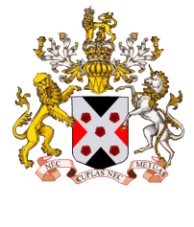 FORM FOR THE APPLICATION OF A PASSPORT OF THE KINGDOM OF THE STATE OF BIR TAWIL. TO APPLY FOR A PASSPORT YOU MUST MEET AT LEAST ONE OF THE CRITERIA SETS BELOWCriteria A-I am a citizen of the Kingdom of The State of Bir Tawil at the time of applicationI do not hold West Bir Tawilian citizenship at the time of application, nor will I seek it during my applicationPlease state Criteria Set met ________________________Any passport is conditional on my continual obedience of the laws of the Kingdom of Bir Tawil, and keeping the Kingdom’s good name in favour at home and abroad. Please note that passports only allow travel to states recognising the Kingdom of the State of Bir Tawil as a sovereign state, and that accept Bir Tawilian passports as documents for travel. Your passport may be used as identification in The Kingdom of the State of Bir Tawil and any other sovereign states accepting it as a form of identification. Please note that there is a handling fee of £30BT or 17 Rocks for your passport. Your passport may be revoked at any time immediately, you will be notified if this occurs. Should you take West Bir Tawilian citizenship at any point, you should consider your passport and citizenship immediately void. Permission of a parent/guardian needed should you be under the age 16 at time of application.Please provide ALL information unless instructed otherwise to enable us to produce your passport.Photograph (attach in square or insert image into square. Image must not be larger than square)First Name______________________________________________________________Middle Names (if applicable)_______________________________________________Last Name______________________________________________________________Eye Colour______________________________________________________________Gender (male, female, other)______________________________________________Country of residence_____________________________________________________Other nationalities held________________________________________________________________________________________________________________________Passports of other nations held____________________________________________________________________________________________________________________________________________________National Identification Citizenship Number__________________________________Signature of parent/guardian (if required)___________________________________Ethnicity_______________________________________________________________Date of Birth____________________________________________________________Age at time of application_________________________________________________Email address___________________________________________________________Address (if email not provided)_____________________________________________Please allow up to 30 days for the processing of your passport application. You will receive an email or letter from HM Customs and Residency confirming that your application has been accepted or rejected. Thank you for your continued support of the Kingdom of the State of Bir Tawil. Please retain a copy of this form as reference if needed.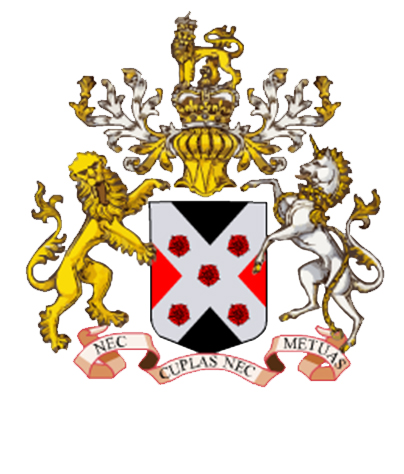 